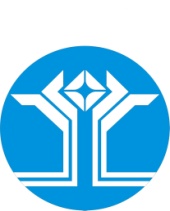 РОССИЙСКАЯ ФЕДЕРАЦИЯ (РОССИЯ)РЕСПУБЛИКА САХА (ЯКУТИЯ)МИРНИНСКИЙ РАЙОНМУНИЦИПАЛЬНОЕ ОБРАЗОВАНИЕ «ПОСЕЛОК АЙХАЛ»ПОСЕЛКОВЫЙ СОВЕТ ДЕПУТАТОВX СЕССИЯРЕШЕНИЕО прекращении полномочий депутата поселкового Совета депутатов МО «Поселок Айхал» по избирательному округу Советский № 8 Чинилова Алексея ВикторовичаЗаслушав и обсудив информацию председателя поселкового Совета депутатов МО «Поселок Айхал» С.А. Домброван, на основании поступившего заявления от Чинилова Алексея Викторовича о досрочном прекращении полномочий депутата поселкового Совета в связи с выездом на постоянное место жительство в город Мирный, в соответствии с п.2 ч.10 ст. 40 Федерального закона от 06.10.2003г. №131-ФЗ «Об общих принципах организации местного самоуправления в Российской Федерации», статьей 28 Устава МО «Поселок Айхал» Мирнинского района Республики Саха (Якутия), сессия поселкового Совета депутатов решила:Прекратить полномочия депутата поселкового Совета депутатов МО «Поселок Айхал», избранного по избирательному округу Советский №8, Чинилова Алексея Викторовича. Настоящее решение направить в избирательную комиссию муниципального образования «Поселок Айхал» Мирнинского района Республики Саха (Якутия) для сведения.Настоящее решение вступает в силу с даты его принятия.Опубликовать настоящее решение в местной информационной газете «Новости Айхала» и разместить на официальном сайте Администрации муниципального образования «Поселок Айхал» (мо-айхал.рф).Контроль исполнения настоящего решения возложить на комиссию по мандатам, Регламенту и депутатской этике.27 марта 2018 годаIV-№ 10-20Председательпоселкового Совета депутатовС.А. Домброван